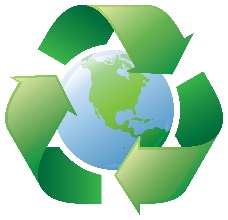 Aware Vintage Upcycle             Denim Jackets